Краснянская Людмила Николаевна учитель физической культуры МБОУ СОШ № 2г. Константиновск  Ростовской области Рейтинговая система оцениванияВ целях повышения мотивации к учебному предмету «физическая культура»   я ввела инновационную рейтинговую систему контрольно-оценочной деятельности обучающихся 5-7 классов. Данная система  оценивания ведётся по двум направлениям: мониторинг уровня физической подготовленности обучающихся «Рейтинг физического совершенствования» и мониторинг участия в спортивной  внеурочной деятельности «Рейтинг портфолио спортивных достижений».Оценка достижений учащихся направлена не только на результат, но и на процесс учения. С этой целью организовываю разные пространства самооценки достижений учащихся: место сомнений, место на оценку, что является для ученика основой построения своей индивидуальной траектории в освоении способов действий.В своей педагогической практике я использую балльную систему оценивания результатов учебной деятельности школьников. Определяя уровень физической подготовленности одного учащегося, класса в целом, а также школы.  Взяв за основу девять базовых тестов проверки физической подготовленности, приведённых в учебнике «Физическая культура» под редакцией М.Я. Виленского (обеспечение учебниками в школе – 100%, т. е. доступны каждому обучающемуся), была составлена таблица учёта результатов.  Вместо уровней (низкий, средний, высокий), мною была использована  система баллов (3,4,5 соответственно), в итоге получилось, что каждый учащийся получает баллы (максимально может набрать 45, а минимально 27). Исходя из данной системы, каждый учащийся в общий итоговый протокол своего класса приносит набранную сумму баллов по девяти  тестам, которые суммируются, а потом делятся на количество учеников в классе. В результате получаем средний балл физической подготовленности класса. Если учащийся или класс набирает до 30 баллов – результат физической подготовленности низкий, от 31 до 37 – средний, от 38 до 45 – высокий. Полученные результаты заносятся в таблицы. Пересдавать зачетные упражнения можно несколько раз в течение полугодия на уроке и внеурочное время. Прием зачетов выполняют физорги под руководством преподавателя или самим преподавателем. И получается, что даже с низкими или средними возможностями ученик, упорно работая и развиваясь, может получить положительные оценки, что стимулирует его к дальнейшему совершенствованию умений. Бальные результаты тестирования заносятся в таблицу «Рейтинг физического совершенствования» (ранжированный список   класса, разделенный на три зоны: красный – высокий уровень, оранжевый  – средний, жёлтый – низкий).  В конце таблицы  указывается средний бал класса. По итогам мониторинга составляется «Диаграмма средней физической оценки класса». После обнародования данных отчетов на стенде у спортивного зала между классами и отдельными учениками появилось желание соревноваться на звание «Лучший спортивный класс».  С введением электронных дневников эта информация стала доступной и для родителей обучающихся. Файлы с рейтинговыми списками находятся в открытом доступе в образовательной сети http://dnevnik.ru/. Такая универсальная система помогает мне  отслеживать прирост результатов и выявлять недостатки работы, устанавливать причины этих недостатков и, соответственно, делать выводы на будущее.    В конце года каждый ученик на презентации «Мои достижения» представляет своё  «Портфолио». В нем отражены и успехи каждого ученика в учебе, творческие коллективные дела  и результаты конкурсов, соревнований, фестивалей, творческих проектов. По итогам презентации составляется таблица «Рейтинг портфолио спортивных достижений».  В таблицу вносятся баллы за каждое участие в спортивных соревнованиях по уровням: школьный  – 1 балл, городские – 2 блла, районные – 3 балла, зональные – 4 балла, областные – 5 баллов и т.д. Результаты всех соревнований суммируются. Плюс к этому учитывается участие в  творческих проектах. По итогам участия также составляется рейтинговая таблица.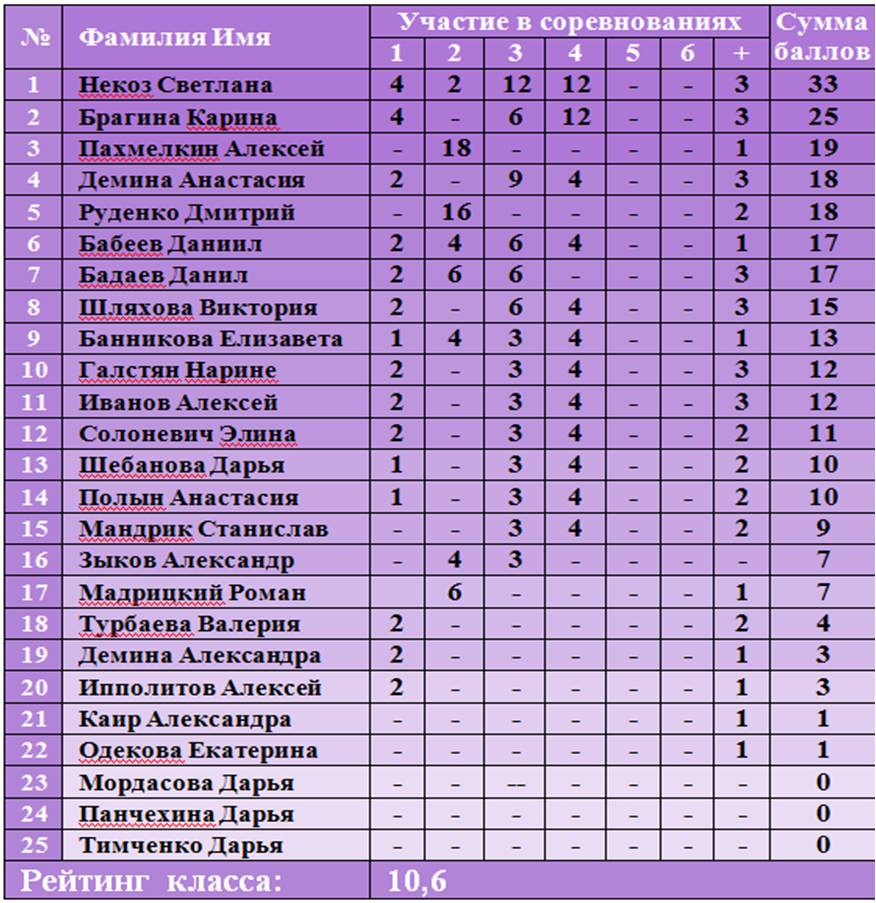 На презентацию «Портфолио учащихся» приглашаются родители обучающихся. Эта работа делает процесс обучения и оценивания открытым, обеспечивает обратную связь участников образовательного процесса.№Фамилия ИмяТесты проверки физической подготовленностиТесты проверки физической подготовленностиТесты проверки физической подготовленностиТесты проверки физической подготовленностиТесты проверки физической подготовленностиТесты проверки физической подготовленностиТесты проверки физической подготовленностиТесты проверки физической подготовленностиТесты проверки физической подготовленностиСумма баллов№Фамилия Имя123456789Сумма баллов1Бабеев Даниил555555555452Брагина Карина555555555453Некоз Светлана555555554444Демина Анастасия555545555445Солоневич Элина555555554446Шляхова Виктория455555555447Бадаев Данил545455555438Галстян Нарине545455555439Иванов Алексей4555455544210Полын Анастасия4545555454211Турбаева Валерия5554554454212Шебанова Дарья5445555544213Демина Александра5454455544114Мордасова Дарья4545544454015Банникова Елизавета4454455443916Зыков Александр4455444443817Мандрик Станислав4444444553818Руденко Дмитрий4344343543419Ипполитов Алексей4434543433420Каир Александра4544433343421Пахмелкин Алексей4444444333422Мадрицкий Роман3434343333023Панчехина Дарья4444333353024Одекова Екатерина3333333532925Тимченко Дарья33333334429Рейтинг  класса:Рейтинг  класса:37,7237,7237,7237,7237,7237,7237,7237,7237,7237,72